АДМИНИСТРАЦИЯ МУНИЦИПАЛЬНОГО ОБРАЗОВАНИЯ «НОВОДУГИНСКИЙ РАЙОН» СМОЛЕНСКОЙ ОБЛАСТИРАСПОРЯЖЕНИЕот 18.03.2020 № 103-рО присвоении звания «Лучший работник культуры года муниципального образования «Новодугинский район» Смоленской области»В соответствии с Положением о присвоении звания «Лучший работник культуры года муниципального образования «Новодугинский район» Смоленской области», утвержденным постановлением Администрации муниципального образования «Новодугинский район» Смоленской области от 14.02.2019 № 20 (в ред. от 19.02.2020 №28), Протоколом заседания постоянно действующего экспертного совета по рассмотрению документов на звание «Лучший работник культуры года в муниципальном образовании «Новодугинский район» Смоленской области» от 12 марта 2020 года, руководствуясь Уставом муниципального образования «Новодугинский район» Смоленской области (новая редакция):1. Присвоить Камянской Татьяне Николаевне – директору муниципального казенного учреждения культуры «Новодугинский межпоселенческий культурно-досуговый центр»,  звание «Лучший работник культуры года муниципального образования «Новодугинский район» Смоленской области» с вручением Диплома о присвоении звания «Лучший работник культуры года».2. Настоящее распоряжение опубликовать в районной газете «Сельские зори» и разместить на официальном сайте Администрации муниципального образования «Новодугинский район» Смоленской области в сети Интернет.3. Контроль за исполнением настоящего  распоряжения возложить на заместителя Главы муниципального образования «Новодугинский район» Смоленской области Л.П. Филиппову, заместителя Главы муниципального образования «Новодугинский район» Смоленской области – управляющий делами С.Н. Эминову.Глава муниципального образования«Новодугинский район» Смоленской области         	                                                                       В.В. Соколов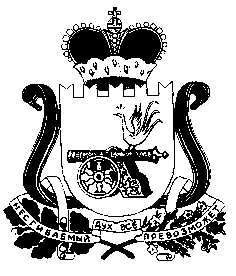 